نموذج عقد عمل عربي انجليزي word 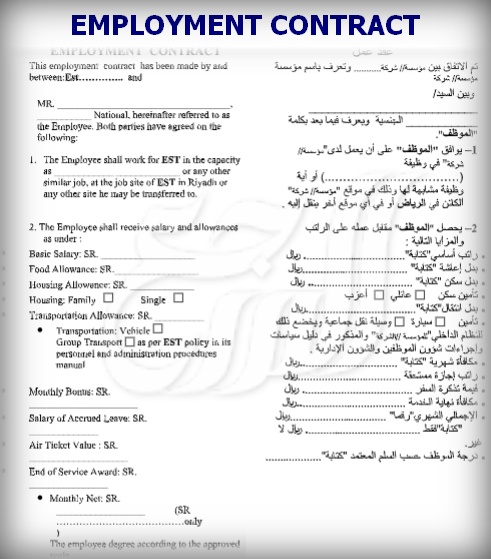 